Об отказе в регистрации кандидата в депутаты Совета депутатов муниципального образования город Саяногорск пятого созыва по одномандатному избирательному округу №9 Попандопуло Владимира Федоровича  Проверив соблюдение требований Федерального закона «Об основных гарантиях избирательных прав и права на участие в референдуме граждан Российской Федерации» (далее – Федеральный закон), Закона Республики Хакасия «О выборах глав муниципальных образований и депутатов представительных органов муниципальных образований в  Республике Хакасия» (далее – Закон Республики Хакасия) кандидатом в депутаты Совета депутатов муниципального образования город Саяногорск пятого созыва по одномандатному избирательному округу №9 Попандопуло Владимиром Федоровичем, выдвинутого в порядке самовыдвижения на дополнительных выборах депутатов   Совета депутатов муниципального образования город Саяногорск пятого созыва, территориальная избирательная комиссия города Саяногорска установила следующее.03 июля 2019 года Попандопуло В.Ф. в территориальную избирательную комиссию города Саяногорска подано заявление о согласии баллотироваться кандидатом в депутаты Совета депутатов муниципального образования город Саяногорск пятого созыва по одномандатному избирательному округу №9.В соответствии с частью 1 статьи 27, частью 4 статьи 29 Закона Республики Хакасия количество подписей, которое необходимо для регистрации кандидата, выдвинутого по одномандатному избирательному округу, составляет 0,5 процента от числа избирателей, зарегистрированных на территории соответствующего избирательного округа, указанного в схеме одномандатных избирательных округов. 29 июля 2019 года кандидатом Попандопуло В.Ф. в территориальную избирательную комиссию города Саяногорска представлены документы для регистрации кандидата, в том числе 25 подписей избирателей, собранных в поддержку выдвижения указанного кандидата.В соответствии с частью 4 статьи 30 Закона Республики Хакасия проверены на соответствие требованиям Федерального закона, Закона Республики Хакасия к сбору подписей избирателей и оформлению подписных листов, достоверности сведений об избирателях и подписей избирателей, содержащихся в подписных листах все представленные кандидатом 25 подписей, из которых в результате проверки 25 (100%) подписей избирателей были признаны недостоверными и (или) недействительными (итоговый протокол проверки подписных листов прилагается).Недостаточное количество достоверных подписей избирателей, представленных для регистрации кандидата, является основанием отказа в регистрации (пункт 9 части 9 статьи 30 Закона Республики Хакасия).Учитывая изложенное, руководствуясь статьей 38 Федерального закона «Об основных гарантиях избирательных прав и права на участие в референдуме граждан Российской Федерации», статьей 31 Закона Республики Хакасия «О выборах глав муниципальных образований и депутатов представительных органов в Республике Хакасия», территориальная избирательная комиссия города Саяногорска постановляет:1. Отказать в регистрации кандидатом в депутаты Совета депутатов муниципального образования город Саяногорск пятого созыва по одномандатному избирательному округу №9 Попандопуло Владимиру Федоровичу, 1962 года рождения, выдвинутому в порядке самовыдвижения на дополнительных выборах депутатов Совета депутатов муниципального образования город Саяногорск пятого созыва.2. Выдать копию настоящего постановления Попандопуло Владимиру Федоровичу.	3. Направить настоящее постановление в Избирательную комиссию Республики Хакасия и в газету «Саянские ведомости» для опубликования, разместить на странице территориальной избирательной комиссии города Саяногорска официального сайта муниципального образования город Саяногорск в сети Интернет.Решение принято 05 августа 2019 года в 16 часов 05 минут.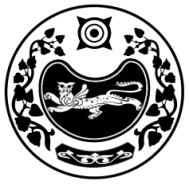 РЕСПУБЛИКА ХАКАСИЯТЕРРИТОРИАЛЬНАЯ ИЗБИРАТЕЛЬНАЯ КОМИССИЯГОРОДА САЯНОГОРСКАХакас РеспубликазыСАЯНОГОРСК ГОРОДТЫAОРЫНДАOЫТАБЫO КОМИССИЯЗЫС ПОЛНОМОЧИЯМИ ОКРУЖНОЙ ИЗБИРАТЕЛЬНОЙ КОМИССИИ 
ОДНОМАНДАТНОГО ИЗБИРАТЕЛЬНОГО ОКРУГА №9 ПО ДОПОЛНИТЕЛЬНЫМ ВЫБОРАМ ДЕПУТАТОВ СОВЕТА ДЕПУТАТОВ МУНИЦИПАЛЬНОГО ОБРАЗОВАНИЯ ГОРОД САЯНОГОРСК ПЯТОГО СОЗЫВАПОСТАНОВЛЕНИЕС ПОЛНОМОЧИЯМИ ОКРУЖНОЙ ИЗБИРАТЕЛЬНОЙ КОМИССИИ 
ОДНОМАНДАТНОГО ИЗБИРАТЕЛЬНОГО ОКРУГА №9 ПО ДОПОЛНИТЕЛЬНЫМ ВЫБОРАМ ДЕПУТАТОВ СОВЕТА ДЕПУТАТОВ МУНИЦИПАЛЬНОГО ОБРАЗОВАНИЯ ГОРОД САЯНОГОРСК ПЯТОГО СОЗЫВАПОСТАНОВЛЕНИЕС ПОЛНОМОЧИЯМИ ОКРУЖНОЙ ИЗБИРАТЕЛЬНОЙ КОМИССИИ 
ОДНОМАНДАТНОГО ИЗБИРАТЕЛЬНОГО ОКРУГА №9 ПО ДОПОЛНИТЕЛЬНЫМ ВЫБОРАМ ДЕПУТАТОВ СОВЕТА ДЕПУТАТОВ МУНИЦИПАЛЬНОГО ОБРАЗОВАНИЯ ГОРОД САЯНОГОРСК ПЯТОГО СОЗЫВАПОСТАНОВЛЕНИЕ«05» августа 2019 года№ 170/1180-6г. Саяногорскг. Саяногорскг. СаяногорскПредседатель комиссии                              Ю.Д. СинкинаСекретарь комиссии                                О.В. Токмачева